Единый налоговый счет. Предпосылки и преимущества.Значительные издержки на операции по уплате налогов, масса дополнительных показателей, которые нужно заполнить в платежном поручении, ошибки при перечислении платежей и как следствие деньги уходят не туда, по какому-то из бюджетов возникнет недоимка и соответственно появятся пени, взыскания. Все это явилось предпосылками для разработки нового института – Единый налоговый счет (ЕНС).С внедрением ЕНС не только упрощается процедура уплаты объединяя разные суммы в одной платежке, но и исключается такая ситуация как наличие задолженности и переплаты по разным платежам у одного плательщика.Налогоплательщик будет всегда четко, в виде одной суммы понимать свой баланс расчетов с государством – либо имеешь актив в виде суммы на своем счете, либо ты что-то должен – и тогда будет только один документ взыскания.Вместо большого количества платежей и необходимости указания в них более 900 трлн. вариантов реквизитов денежные средства будут перечисляются единым налоговым платежом (ЕНП) с указанием только двух изменяемых реквизитов - суммы платежа и ИНН налогоплательщика.Налоговый орган на основе имеющихся у него документов и информации самостоятельно распределит единый налоговый платеж в счет исполнения плательщиком обязанностей по уплате налогов. Такая система уплаты налогов уже прошла трехлетнюю апробацию и положительно зарекомендовала себя в виде института единого налогового платежа физического лица.ЕНП это способ уплаты, объединяющий в себе несколько видов платежей. Платить раньше срока не обязательно, только если сам налогоплательщик примет такое решение. Достаточно внести сумму в срок уплаты. Сумма ЕНП равна общей сумме обязанностей по уплате налогов, сборов и страховых взносов. Платить больше или авансом не нужно.Определение принадлежности ЕНП осуществляется автоматически строго в соответствии с правилами, установленными Налоговым Кодексом Российской Федерации. Суммы обязательств ЮЛ и ИП будут погашены исходя из указанных самим плательщиком в декларации или заявлении об исчисленных суммах. Сначала будет погашена недоимка - начиная с налога с более ранним сроком уплаты, затем начисления с текущим сроком уплаты, затем пени, проценты и штрафы. Если сроки уплаты совпадают, то ЕНП распределится пропорционально суммам таких обязательств.Данные о состоянии ЕНС и детализированная информация о распределении ЕНП будут доступны в онлайн режиме в личном кабинете налогоплательщика, через ТКС или в учетной системе налогоплательщика (ERP - система).  Введение института единого налогового счета планируется одновременно с расширением сервисных возможностей ФНС России – онлайн доступности для плательщиков детализации начислений и уплаты налогов, а также дальнейшей интеграции с IT-платформами плательщиков в этой части. По ИНН можно будет платить как по номеру телефона, подключить автоплатеж. Актуальная сумма обязательств всегда будет доступна налогоплательщику онлайн. Преимущества ЕНП:1) 1 платеж + 2 реквизита в платеже (ИНН и сумма платежа);1 срок уплаты в месяц;1 сальдо в целом по ЕНС;1 день для поручения на возврат;1 документ взыскания для банка;1 день для снятия блокировки по счету.Благодарим за сотрудничество.Советник государственной гражданскойслужбы Российской Федерации 2 класса	                                              А.А.ДудоладовОлиферова392312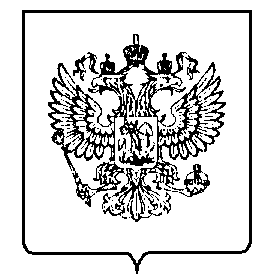 МИНФИН РОССИИФЕДЕРАЛЬНАЯ НАЛОГОВАЯСЛУЖБАУФНС РОССИИ ПО ОРЛОВСКОЙ ОБЛАСТИМЕЖРАЙОННАЯ ИНСПЕКЦИЯФЕДЕРАЛЬНОЙ НАЛОГОВОЙ СЛУЖБЫ №8ПО ОРЛОВСКОЙ ОБЛАСТИ(Межрайонная ИФНС России №8 по Орловской области)ЗАМЕСТИТЕЛЬ НАЧАЛЬНИКА ИНСПЕКЦИИМосковское шоссе, 119, г. Орёл, 302025,Телефон: (4862)39-23-30; Телефакс: (4862)39-23-49;www.nalog.gov.ruМИНФИН РОССИИФЕДЕРАЛЬНАЯ НАЛОГОВАЯСЛУЖБАУФНС РОССИИ ПО ОРЛОВСКОЙ ОБЛАСТИМЕЖРАЙОННАЯ ИНСПЕКЦИЯФЕДЕРАЛЬНОЙ НАЛОГОВОЙ СЛУЖБЫ №8ПО ОРЛОВСКОЙ ОБЛАСТИ(Межрайонная ИФНС России №8 по Орловской области)ЗАМЕСТИТЕЛЬ НАЧАЛЬНИКА ИНСПЕКЦИИМосковское шоссе, 119, г. Орёл, 302025,Телефон: (4862)39-23-30; Телефакс: (4862)39-23-49;www.nalog.gov.ruМИНФИН РОССИИФЕДЕРАЛЬНАЯ НАЛОГОВАЯСЛУЖБАУФНС РОССИИ ПО ОРЛОВСКОЙ ОБЛАСТИМЕЖРАЙОННАЯ ИНСПЕКЦИЯФЕДЕРАЛЬНОЙ НАЛОГОВОЙ СЛУЖБЫ №8ПО ОРЛОВСКОЙ ОБЛАСТИ(Межрайонная ИФНС России №8 по Орловской области)ЗАМЕСТИТЕЛЬ НАЧАЛЬНИКА ИНСПЕКЦИИМосковское шоссе, 119, г. Орёл, 302025,Телефон: (4862)39-23-30; Телефакс: (4862)39-23-49;www.nalog.gov.ruМИНФИН РОССИИФЕДЕРАЛЬНАЯ НАЛОГОВАЯСЛУЖБАУФНС РОССИИ ПО ОРЛОВСКОЙ ОБЛАСТИМЕЖРАЙОННАЯ ИНСПЕКЦИЯФЕДЕРАЛЬНОЙ НАЛОГОВОЙ СЛУЖБЫ №8ПО ОРЛОВСКОЙ ОБЛАСТИ(Межрайонная ИФНС России №8 по Орловской области)ЗАМЕСТИТЕЛЬ НАЧАЛЬНИКА ИНСПЕКЦИИМосковское шоссе, 119, г. Орёл, 302025,Телефон: (4862)39-23-30; Телефакс: (4862)39-23-49;www.nalog.gov.ru